Здравствуй, дорогой мой прадедушка, Корнеев Тихон Николаевич!  Пишет тебе твоя правнучка Софья. Я никогда тебя не видела, даже на фотографии. Недавно на сайте «Подвиг народа» мы нашли запись о тебе. Точнее о твоей гибели. Но мне бабушка рассказывала о тебе.  Она никогда не видела тебя, но ей очень хотелось, чтобы ты вернулся после войны. А они с сестрой шли бы с тобой на парад Победы. Сейчас  все готовятся к замечательному празднику Дню Победы… Уже 75 лет над нашей страной мирное небо.  Я благодарна тебе за это!   Семья твоя жила в хуторе Солёном Даниловского района Сталинградской области. С раннего детства ты узнал, что такое крестьянский труд. Семья жила бедно, но родители дали тебе возможность окончить школу и курсы трактористов. Ты стал первым трактористом в своём колхозе.   Как-то по осени отправили тебя в соседний хутор Секачи помогать в уборке урожая. Там ты встретил молоденькую 16 летнюю девушку Маню. Вскоре вы поженились. Через год у вас родился сын, мой прадед Василий. Тебя призвали в армию. Началась Финская война. Дома тебя ждали жена и маленький сын. Ты вернулся летом 40 года. Радости не было конца. Казалось, больше никогда не расстанетесь. В мае 41 года родился сын Алёша. Жизнь налаживалась. Но через месяц мир раскололся. Война. Тяжело было расставаться с семьёй… Но ты мужчина – твой долг защищать сыновей, свой край, свою Родину. Ты ушёл добровольцем в первые дни войны. Твой старший сын Василий запомнил тебя весёлым, с доброй улыбкой. Ты учил его читать, скакать на лошади, пахать на тракторе. Не знал тогда шестилетний мальчишка, что больше тебя не увидит. Когда ты уходил, он тихонько плакал. И очень ждал,что ты скоро вернешься...    На фронт ты отправился на своём колхозном тракторе. Бои шли за Сталинград. На лошадях вывозили раненых с поля боя. Представляю, как взрывалась земля, горело всё вокруг. Командир вызвал нескольких трактористов и объявил: «Враг прорвался, обозы с ранеными не пройдут. Приказать я не могу. Если есть добровольцы, то можно попробовать вырваться из огня.» Ты вызвался вернуться в самое пекло, чтобы спасти раненых. Под обстрелом ты помогал санитаркам грузить солдат, истекающих кровью. Вы почти вырвались из огненного ада. Казалось, что всё позади. И вдруг… Раздался жуткий вой самолётов: началась бомбёжка. Немецкие лётчики летели низко, они видели, что на телегах везут раненых, но они начали бросать снаряды в твой трактор. Тебя не стало, все, кто был с тобой, погибли. Наверное, так же, как и о тебе, о них было известно: «Пропал без вести» Тебе было 30 лет… А вдове 25. До конца войны она ждала и надеялась, что ты жив. Только в 46 году пришёл с фронта твой однополчанин, который рассказал, как ты погиб. Она очень сильно любила тебя. Замуж  больше не вышла. Работала в родном колхозе, воспитывала сыновей, помогала растить внуков.Прошло уже много лет, как не стало тебя. Но мы помним о тебе, и каждый раз 9 мая с гордостью говорю: «Мой прадед- солдат той кровавой войны! Я горжусь тобой. Спасибо тебе, что защитил нашу Родину!»С уважением и любовью, твоя правнучка Софья.Информация с сайта «Подвиг народа»Фамилия Корнеев Имя Тихон Отчество Николаевич Дата рождения/Возраст __.__.1913 Дата и место призыва 10.07.1941 Комсомольский РВК, Сталинградская обл., Комсомольский р-н Последнее место службы 8333 сд 889 ап Воинское звание рядовой Причина выбытия пропал без вести Дата выбытия __.04.1943 Название источника донесения ЦАМО Номер фонда источника информации 58 Номер описи источника информации 977521 Номер дела источника информации 393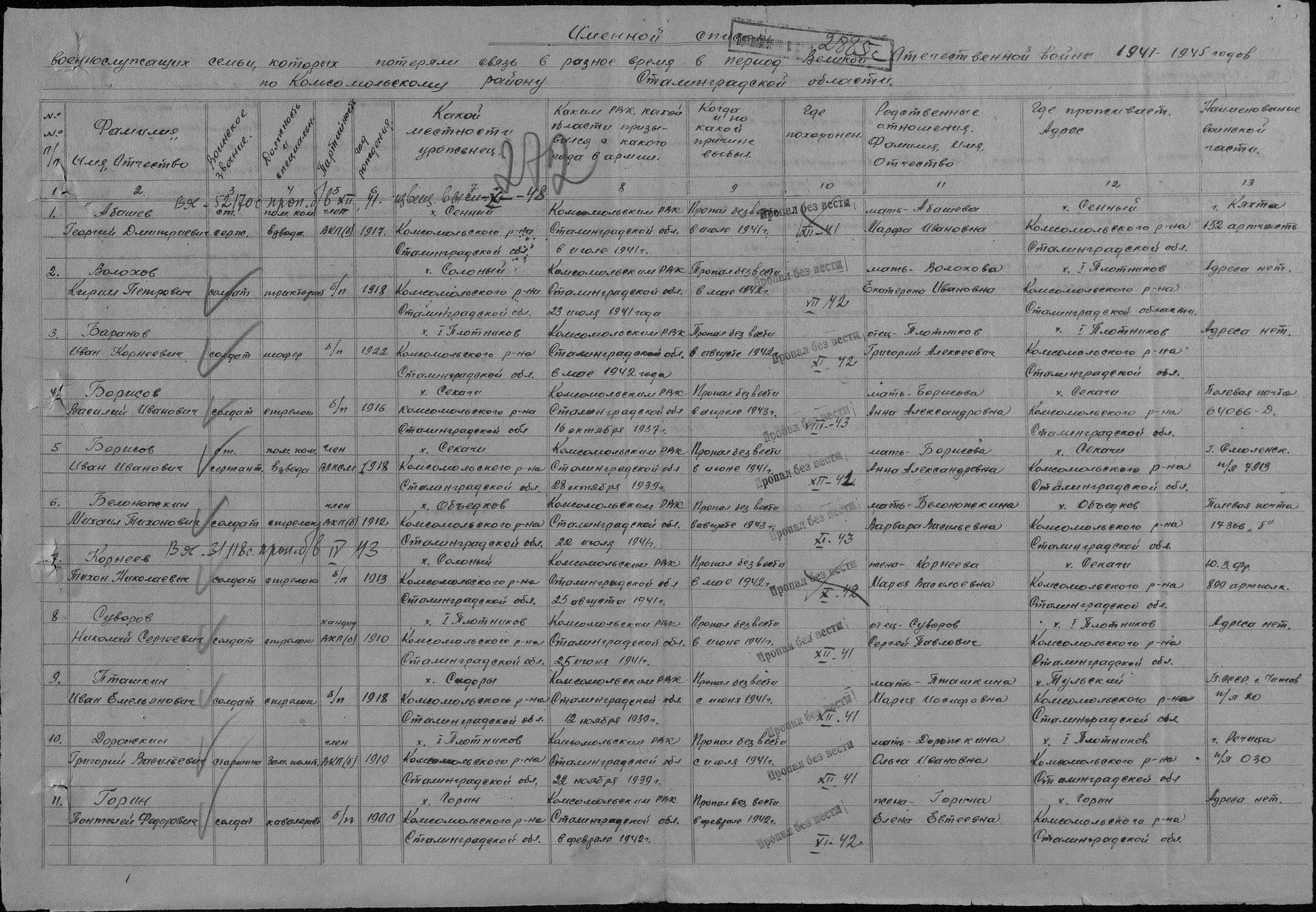 